Wasser-Lufterhitzer WRH 31-6Verpackungseinheit: 1 StückSortiment: C
Artikelnummer: 0082.0121Hersteller: MAICO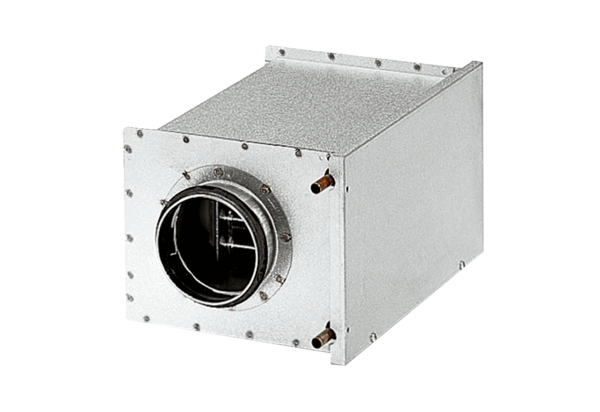 